様式第33号（第23条関係）年　　月　　日　　岡山市長　　　　様管理者　　住所　　　　　　　　　〃　　　氏名　　　　　　　　　電話　　　（　　）　　診療用放射線照射器具（診療用放射性同位元素，陽電子断層撮影診療用放射性同位元素）翌年使用予定届　　診療用放射線照射器具（診療用放射性同位元素，陽電子断層撮影診療用放射性同位元素）について，　　　　年に使用を予定しているので，医療法（昭和２３年法律第２０５号）第１５条第３項の規定により，次のとおり届け出ます。記　（注意事項）　　１　診療用放射性同位元素の「形状」には，固体，液体，気体の別を記入すること。　　２　当該年の診療用放射線照射器具，診療用放射性同位元素及び陽電子断層撮影診療用放射性同位元素の使用記録簿の写しを添付すること。　　３　この届出書に全核種を記入できないときは，別の用紙に同様の表を作成して添付してもよい。病院（診療所）の名称及び所在地病院（診療所）の名称及び所在地整理番号整理番号１２３４５　　　放射線照射器具　　　物理的半減期日以下の診療用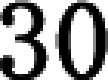 放射性同位元素の種類　　　放射線照射器具　　　物理的半減期日以下の診療用型式（容器の形状）　　　　放射線照射器具　　　物理的半減期日以下の診療用個数（個）　　　放射線照射器具　　　物理的半減期日以下の診療用1箇当たりの数量（Bq）　　　放射線照射器具　　　物理的半減期日以下の診療用翌年使用予定数量（Bq）　　　放射線照射器具　　　物理的半減期日以下の診療用現在届け出ている最大貯蔵予定数量（Bq）　　　放射線照射器具　　　物理的半減期日以下の診療用現在届け出ている１日最大使用予定数量（Bq）整理番号整理番号１２３４５診療用放射性同位元素放射性同位元素の種類診療用放射性同位元素形状診療用放射性同位元素翌年使用予定数量（Bq）診療用放射性同位元素現在届け出ている最大貯蔵予定数量（Bq）診療用放射性同位元素現在届け出ている１日最大使用予定数量（Bq）陽電子断層撮影診療用放射性同位元素放射性同位元素の種類陽電子断層撮影診療用放射性同位元素形状陽電子断層撮影診療用放射性同位元素翌年使用予定数量（Bq）陽電子断層撮影診療用放射性同位元素現在届け出ている最大貯蔵予定数量（Bq）陽電子断層撮影診療用放射性同位元素現在届け出ている１日最大使用予定数量（Bq）